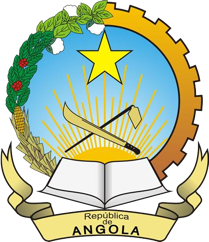 EMBAIXADA DA REPÚBLICA DE ANGOLA NA ITÁLIAVIA DRUSO, 39 - 00184 ROMATEL. 06.7726951 – 06.772695200 – FAX. 06.772695241COMUNICATO STAMPAConcorso Internazionale per l’edificazione della raffineria del SoyoL’ufficio stampa dell’Ambasciata dell’Angola in Italia informa che il Ministero delle Risorse Minerarie e del Petrolio (MIREMPET) lancerà, il giorno 24 ottobre 2019, il Concorso Pubblico Internazionale di Investimento Privato per l’edificazione di una raffineria di petrolio nel Municipio del Soyo, Provincia dello Zaire (a nord-est del paese).Le presentazioni tecniche (roadshows), per il lanciamento del concorso, avranno luogo il 10 ottobre 2019 a Luanda e il 22 ottobre a Dubai. Il concorso sarà realizzato ai sensi della Legge n° 9/16 del 16 giugno, “Legge dei Contratti Pubblici”, e dell’Ordinanza Presidenziale n° 150/19 del 16 agosto, che autorizza l’apertura del Concorso Pubblico in questione. La raffineria del Soyo avrà una capacità di elaborazione di 100 mila barili di petrolio greggio al giorno. La sua edificazione rientra nel programma del Governo per lo sviluppo dell’industria petrolifera e del gas che prevede, inoltre, l’installazione di due ulteriori raffinerie a Cabinda e Lobito, nonché la riqualificazione di quella di Luanda.La raffineria di Lobito prevede una produzione di 200 mila barili al giorno mentre quella di Cabinda sarà di 60 mila. La somma di investimento stimato per quest’ultima ammonta a 2 miliardi di dollari. I lavori di edificazione dei due impianti inizieranno quest’anno e saranno portati a termine, in previsione, entro il 2022.Si ricorda, inoltre, che Luanda ha già ospitato, il 3 settembre 2019, un altro roadshow per l’istituzione della gara d’appalto promossa dall’Agenzia Nazionale di Petrolio, Gas e Biocombustibili (ANPG), per le concessioni petrolifere dei bacini del blocco 10 di Benguela e 11, 12, 13, 27, 28, 29, 41, 42 e 43 di Namibe. A quello di Luanda sono seguiti i roadshows di Houston, Dubai, Londra e Pechino, quest’ultimo attirando più di 150 potenziali investitori.L’Angola, infine, è il secondo maggior produttore di petrolio dell’Africa Subsahariana dopo la Nigeria, con una produzione di 1,4 milioni di barili al giorno.Roma, 24 settembre 2019Ufficio Stampa Ambasciata della Repubblica d’Angola in Italia Contatti: Tel: 06 772695227       +39 3488624520 E-mail: stampa@embangola.com               asvpaio@gmail.com